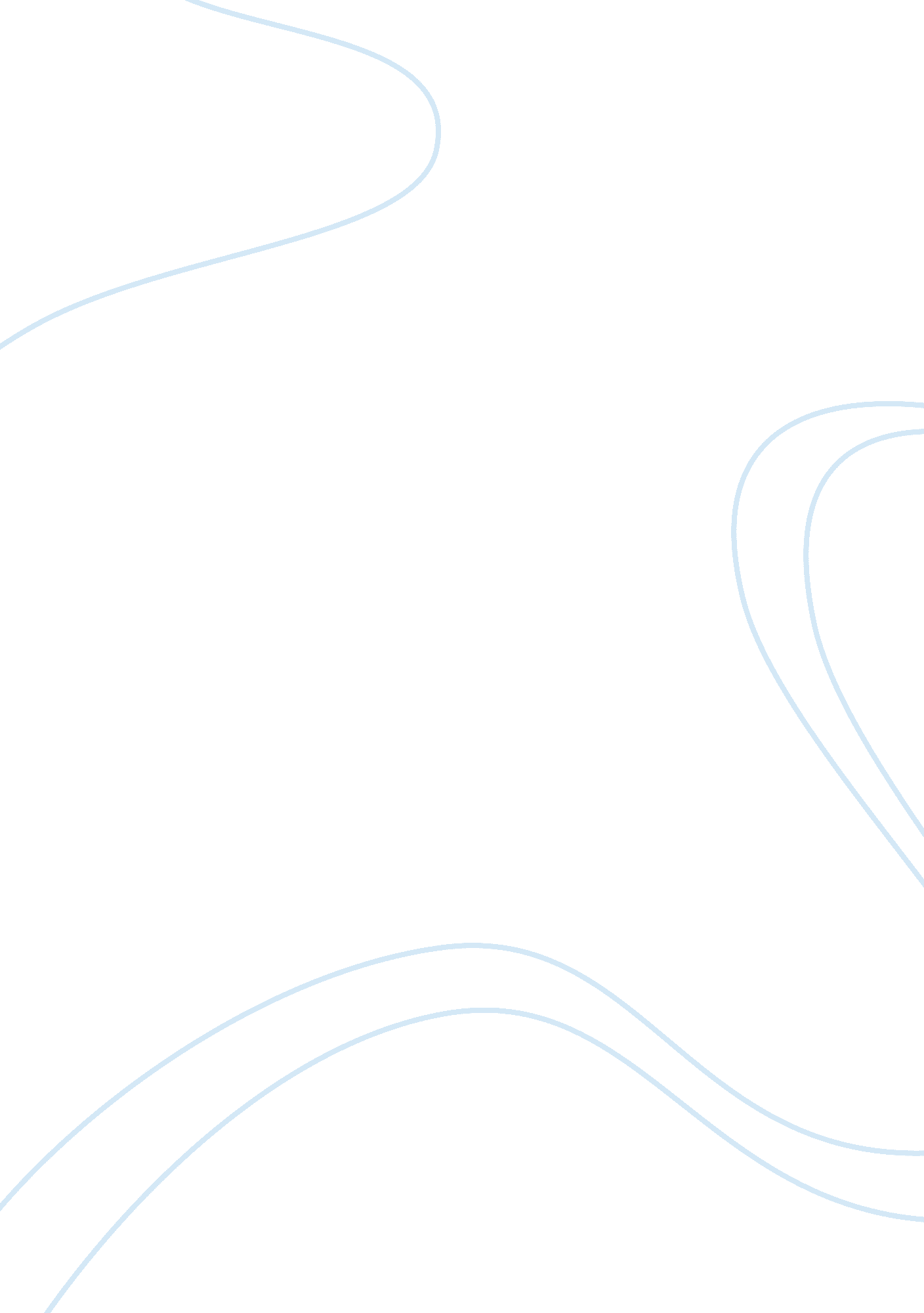 Good lesson 6, assignment: graphic organizer, lesson 6, sources and the evaluatio...Business, Marketing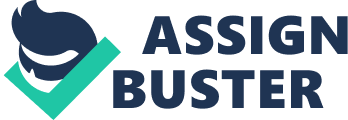 \n[toc title="Table of Contents"]\n \n \t English \n \t Effectiveness of article \n \t Long quotation \n \t Short quotation \n \t Summary \n \t Offset quotes \n \t Works Cited \n \n[/toc]\n \n English I have been in search for the perfect sunscreen amid the many products available in the market good or bad. It has been rather a long search but finally my devotion to finding the ultimate screen protector has finally born its fruits. I won’t put so much praise to it least with time they disappoint me, but I can confidently say it has produced far much better results than the many I have put to test. With ‘ Anthelios 50 Mineral Tinted Ultra-Light Sunscreen Fluid’, I can now anticipate the summers with no worries. For people with very sensitive skin like myself, I can recommend it though please do not expect to receive 100% results like they and the many other marketers of similar products claim. The Anthelios 50 Mineral Tinted Ultra-Light Sunscreen Fluid has several benefits that you all need to experience. Effectiveness of article I chose this graphics organizer because it gives a clear picture of the product itself and the benefits attached to using it. The Anthelios 50 Mineral Tinted Ultra-Light Sunscreen Fluid is the product under discussion so it is centred since it’s the topic as required by this kind of graphics organizer. The arrows point outwards towards the benefits to show the reader that after using the sunscreen the benefits that will come along with it. The small circles surrounding the oval label of the product show the individual benefits that are attached with the using it. It is basically a product and benefits orientation clear from first sight with the reader able to identify the product by its name in the middle and the benefits being pointed by the arrows. 
More information on this very worth product can be found on their website http://www. laroche-posay. us/_us/_en/consumer/catalog/ByType/Dry/anthelios-50-mineral-tinted-ultra-light-sunscreen-fluid. htm . The many reviews I have heard from several other people seem to be similar to what I experienced from using the sunscreen. Though like in many products, you cannot really expect to receive the ideal results that the marketers of the products talk about or what is advertised by the manufacturer. Long quotation World-wide shade expertise that contests most skin types and offers an instant, normal glow. Enhanced merger of titanium dioxide to bid a progressive wide-spectrum shield. Cell-Ox Protection: a synergistic blend of original great usefulness, sun sieves and dominant anti-oxidants to supplementary guard your skin. (http://www. laroche-posay. us/ ) 
I do agree with this part where they say that it is applicable for most skin type’s cause by the reviews I have heard from different people and my own experience it produces nearly the same results among different skin types. The product has not been greatly exaggerated like many other advertisers do trying to make a not so quality product seem like it works 100%. Short quotation According to their website it also provides 100% mineral sunscreen plus tint for an instant healthy glow for all skin, even the most sensitive (for face) (http://www. laroche-posay. us/). Summary I generally feel that this product is a far much better option than many other products that are in the market. Especially for the sensitive skins it should be accurate to say that it has been clinically tested just as they advertise. Anthelios 50 Mineral Tinted Ultra-Light Sunscreen Fluid is definitely a good choice of sunscreen. 
Before application it should first be shaken well, then apply thoroughly for around 15 minutes. Subsequent use should be done after swimming for around 40 minutes or sweating, on an average of 2 hours period or if you have dried yourself with a towel (http://www. laroche-posay. us/). Offset quotes Just as the skin cancer organization states: Sunscreens are products combining several ingredients that help prevent the sun's ultraviolet (UV) radiation from reaching the skin (http://www. skincancer. org/). The Anthelios sunscreen has been tested and has well passed this test qualifying it as a suitable sunscreen. Works Cited " La Roche-Posay Anthelios 50 Mineral Tinted Ultra Light Sunscreen Fluid." La Roche-Posay skincare for all skin types - Oily or Acne prone skin, Aging skin, Sensitive skin, Dry skin, Reactive or Redness prone skin. N. p., n. d. Web. 15 Jan. 2014. 
" Sunscreen - SkinCancer. org." Skincancer. org, 2014. Web. 15 Jan 2014. . 